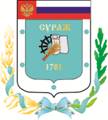 Контрольно-счетная палата Суражского муниципального района243 500, Брянская область, г. Сураж, ул. Ленина, 40  Тел. (48330) 2-11-45, E-mail:c.palata@yandex.ruЗаключениеКонтрольно-счетной палаты Суражского муниципального района по результатам проведения внешней проверки годового отчета «Об исполнении бюджета Влазовичского сельского поселения Суражского муниципального района Брянской области за 2021 год»28 апреля 2022 года                                                                                 г. СуражОснование для проведения внешней проверки: пункт 4 статьи 264.4 Бюджетного кодекса Российской Федерации, пункт 1.3.2 плана работы Контрольно-счетной палаты Суражского муниципального района на 2022 год, утвержденного Приказом Контрольно-счетной палаты Суражского муниципального района от 27 декабря 2021 года № 3 Положением «О Контрольно-счетной палате», принятым согласно решения Суражского районного Совета народных депутатов № 143 от 26.11.2021г., приказ № 4 от 28.03.2022 года о проведении экспертно-аналитического мероприятия. Предмет внешней проверки: годовой отчет об исполнении бюджета Влазовичского сельского поселения Суражского муниципального района, бюджетная отчетность главного администратора средств местного бюджета и иные документы, содержащие информацию об исполнении бюджета указанного муниципального образования за 2021 год. Объект внешней проверки: Влазовичская сельская администрация Влазовичского сельского поселения Суражского муниципального района Брянской области.  Заключение по результатам внешней проверки годового отчета об исполнении бюджета Влазовичского сельского поселения Суражского муниципального района Брянской области за 2021 год подготовлено Контрольно-Счетной палатой Суражского муниципального района в соответствии с требованиями статьи 264.4 Бюджетного кодекса Российской Федерации, пункта 3 части 2 статьи 9 Федерального закона от 07.02.2011 г. № 6-ФЗ «Об общих принципах организации и деятельности контрольно-счетных органов субъектов Российской Федерации и муниципальных образований», на основании данных внешней проверки годовой бюджетной отчётности за 2021 год. Годовая бюджетная отчётность представлена в Контрольно-счетную палату в срок, установленный частью 3 статьи 264.4. Бюджетного кодекса Российской Федерации.Одновременно с годовым отчетом об исполнении бюджета были представлены:- проект Решения Влазовичского сельского Совета народных депутатов «Об утверждении  отчёта  об   исполнении бюджета Влазовичского сельского поселения Суражского муниципального района Брянской области за 2021 год»;- пояснительная записка;- отчет об использовании средств  резервного фонда поселения;- оценка эффективности реализации программ поселения.Оценить основные показатели бюджетной отчетности.Первоначально бюджет поселения на 2021 год был утвержден решением Влазовичского сельского Совета народных депутатов от 28 декабря 2020 года № 70 «О бюджете Влазовичского сельского поселения Суражского муниципального района Брянской области на 2021 год и плановый период 2022 и 2023годов»:- по доходам в сумме 2287,8 тыс. рублей;- по расходам в сумме 2287,8 тыс. рублей;- дефицит местного бюджета в сумме 0,0 тыс. рублей. В процессе исполнения бюджета в порядке законодательной инициативы 7 раз вносились изменения и дополнения в решение о бюджете (решениями Влазовичского сельского Совета народных депутатов от 25.01.2021 года № 76, от 20.04.2021 года № 81, от 28.06.2021 года № 85, от 21.07.2021 года № 86, от 26.10.2021 года № 90, от 30.11.2021 года № 93, от 28.12.2021г. № 94).  Соответствие  принципу открытости,  определенному  Бюджетным  кодексом  Российской  Федерации (статья 36), обеспечено  официальное  опубликование  в  Сборнике муниципально-правовых актов Влазовичского сельского поселения всех изменений бюджета.С учетом внесенных изменений основные характеристики бюджета утверждены в следующих объемах:- объем доходов составил – 2890,8 тыс. рублей и  увеличился на 5161,3 тыс. рублей, или в 2,3 раза от первоначально утвержденного объема доходов. - объем расходов составил 2877,0 тыс. рублей и увеличился на 589,2 тыс. рублей (на 25,6%) от первоначально утвержденного объема расходов.  - утвержден профицит бюджета 13,8 тыс. рублей, или увеличился на 13,8 тыс. рублей (на 100,0%).Исполнение бюджета в 2021 году осуществлялось на основании положений Налогового и Бюджетного кодексов РФ, Федерального закона от 06.10.2003 г. № 131-ФЗ «Об общих принципах организации местного самоуправления в Российской Федерации», Положения о бюджетном процессе и иных нормативных правовых актов Влазовичского сельского поселения, регулирующих бюджетные отношения.Организация исполнения бюджета и подготовка отчета об его исполнении возложена на Влазовичскую сельскую администрацию. Лицевые счета участнику бюджетного процесса в рамках их бюджетных полномочий открыты в отделе №24 Управления Федерального казначейства по Брянской области, что соответствует нормам статьи 220.1 Бюджетного кодекса Российской Федерации. В соответствии с требованиями статьи 217 и статьи 217.1 Бюджетного кодекса Российской Федерации исполнение бюджета поселения в 2019 году осуществлялось на основе сводной бюджетной росписи и кассового плана.Бюджетные полномочия главного распорядителя бюджетных средств, главного администратора доходов бюджета, главного администратора источников финансирования дефицита бюджета, получателя средств бюджета поселения осуществлялось Влазовичской сельской администрацией (896) в соответствии с бюджетным законодательством. Бюджет Влазовичского сельского поселения за 2021 год исполнен по доходам в объеме 2894,3 тыс. рублей, или на 100,1% к уточненному годовому плану, по расходам – 2877,0 тыс. рублей, или на 100,0% к уточненному годовому плану, с профицитом в сумме  17,3 тыс. рублей.  (тыс. руб.)В 2021 году объем доходов ниже уровня 2020 года на 175,4 тыс. рублей, или на 5,7%, объем расходов выше на 111,0 тыс. рублей, или  на 4,0%.  Анализ исполнения доходной части бюджетаИсполнение доходной части бюджета сложилось в объеме 2894,3 тыс. рублей, или 100% к плановым показателям.  Объем доходов отчетного года  на 5,7% (175,4 тыс. рублей) ниже, чем в  2020 году. Исполнение доходной части бюджета поселения представлено в таблице: (тыс. руб.)В 2021 году объем собственных доходов составил 1930,3 тыс. рублей, или 100,2% к уточненному годовому плану, при этом ниже уровня 2020 года на 164,7 тыс. рублей, или на 7,9%. В общем объеме доходов бюджета поселения за 2021 год удельный вес поступлений по группе «Налоговые и неналоговые доходы»  составляет 66,7%,  в  том  числе  налоговые  доходы 59,3%, неналоговые – 7,4%, «Безвозмездные поступления» составляют 33,3%. Наибольший удельный вес в группе налоговых доходов занимает земельный налог -  73,7%, в группе неналоговых доходов доходы от продажи материальных и нематериальных активов – 184,0%, в группе безвозмездных поступлений - дотации  90,6%.По всем источникам доходов исполнение сложилось 100% и выше к утвержденным плановым показателям.Объем поступивших налоговых доходов в 2021 году составил 1715,9 тыс. рублей, 100,2% от плана. Исполнение отчетного года выше уровня 2020 года на 325,9 тыс. рублей, или на 23,4%, в основном за счет увеличения налога на имущество физических лиц на 62,5%.  Основным налогом, которым в 2021 году обеспечено формирование собственных доходов муниципального образования явился земельный налог– 1265,0 тыс. рублей или  100,2% от общего объема налоговых платежей. Исполнение отчетного года выше исполнения прошлого года на 21,6%.Поступление налога на доходы физических лиц в 2021 году по сравнению с 2020 годом увеличилось на 10,9 тыс. рублей, или 11,3% и составило 107,3 тыс. рублей. Удельный вес в общем объеме налоговых платежей – 6,3%.Поступление налога на имущество физических лиц в 2021 году по сравнению с 2020 годом увеличилось на 94,5 тыс. рублей (на 62,5%) и составило 245,8 тыс. рублей. Удельный вес от общего объема налоговых платежей – 14,3%.Единого сельскохозяйственного налога поступило 97,8 тыс. рублей, что ниже, чем в 2020 году на 4,1 тыс. рублей, или на 4,0%.Объем поступивших неналоговых доходов бюджета в 2021 году составил 214,4 тыс. рублей, что ниже уровня 2020 года на 490,6 тыс. рублей, или на 69,6% за счет снижения доходов от реализации имущества.  Доходы от реализации имущества составили 180,0 тыс. рублей (100,0% к плану),  или 94,0% в структуре неналоговых доходов. Поступления по данному источнику в сравнении с 2020 годом ниже на 74,5% (525,0 тыс. рублей).Из бюджетов других уровней в 2021 году поступило финансовой помощи муниципальному образованию в объеме 963,9 тыс. рублей, или 100,0% к плановым показателям, что на 10,8 тыс. рублей ниже уровня 2020 года или на 1,1%.Дотации получены в сумме 873,0 тыс. рублей, или 90,6% общего объема безвозмездных поступлений, 100,0% к плановым показателям, и выше уровня 2020 года на 40,1%.Объем полученных субвенций составил 90,9 тыс. рублей, или 9,4 % общего объема финансовой помощи, что выше уровня 2020 года на 2,0 тыс. рублей, или на 2,2%. Анализ исполнения расходной части бюджета.В  структуре расходов бюджета поселения за 2021 год наибольший удельный вес заняли расходы по разделу «Общегосударственные вопросы» - 83,3%. Наименьший удельный вес заняли расходы по разделу 02 «Национальная оборона» - 3,2%.(тыс. руб.)Как видно из таблицы существенного изменения в структуре бюджета поселения в отчетном году в сравнении с предыдущим   наблюдается по разделу 05 «Жилищно-коммунальное хозяйство» снижение в 2,0 раза, а по разделу 01 «Общегосударственные вопросы» увеличение на 13,3%.  . Расходная часть бюджета поселения за 2021 год исполнена в сумме 2877,0 тыс. рублей, или 100,0 % плановых назначений. Расходы осуществлялись по 3 разделам.Анализ исполнения расходной части бюджета сельского поселения в разрезе разделов, подразделов классификации расходов представлен в таблице.(тыс.руб.)По разделу 01 «Общегосударственные вопросы» исполнение составило 2397,6 тыс. рублей, что составляет 100 % к плану, и ниже уровня 2020 года на 461,8 тыс. рублей, или 23,9%. Удельный вес расходов по данному разделу составил 83,3% в структуре расходов бюджета.По подразделу 01 04 «Функционирование Правительства РФ, высших  исполнительных органов государственной власти субъектов РФ, местных администраций» исполнение составило 1782,2 тыс. рублей, или 100,0% от плана, что выше уровня 2020 года на 210,1 тыс. рублей, или  13,4%. Финансовое обеспечение расходов производилось на:- Расходы на оплату труда с начислениями главы сельской администрации – 515,9 тыс. рублей и работников сельской администрации в сумме 1077,0 тыс. рублей;- приобретение товаров, работ и услуг  в сумме 189,2 тыс. рублей;- прочие расходы в сумме 0,0тыс. рублей;По подразделу 01 06 «Обеспечение деятельности финансовых, налоговых и таможенных органов и органов финансового (финансово-бюджетного) надзора» исполнение в сумме 0,5 тыс. рублей, что составляет 100% от плана. Расходы осуществлены в соответствии с  Соглашением о передаче полномочий по осуществлению внешнего муниципального финансового контроля.По подразделу 01 07 «Обеспечение проведения выборов и референдумов» исполнение составило 4,3 тыс. рублей, или 100,0% к плану.По подразделу 01 13 «Другие общегосударственные вопросы» исполнение составило 610,6 тыс. рублей, или 100,0% к плану, что выше уровня 2020 года на 247,4 тыс. рублей, или 68,1%. Расходы исполнены на прочие расходы, содержание Домов культуры и библиотек поселения.По разделу функциональной классификации 02 «Национальная оборона» исполнены расходы в объеме утвержденных ассигнований на функционирование специалиста по первичному воинскому учету в сумме 90,9 тыс. рублей по подразделу 02 03 «Мобилизационная и вневойсковая подготовка». Указанные расходы имеют удельный вес 3,2% в структуре расходов бюджета поселения. По сравнению с 2020 годом  расходы по данному разделу увеличились на 2,0 тыс. рублей,  или  2,2%.По разделу 03 «Национальная безопасность и правоохранительная деятельность» расходы в отчетном году не планировались и не осуществлялись.По разделу 04 «Национальная экономика» расходы в отчетном году не планировались и не осуществлялись.В области  раздела 05 «Жилищно-коммунального хозяйства» бюджетом муниципального образования расходы исполнены по подразделу 05 03 «Благоустройство» в сумме 388,5 тыс. рублей, что составило 100,0% к плановым назначениям. Средства использованы на:- уличное освещение в сумме 186,3 тыс. рублей;- организация и содержание мест захоронения в сумме 47,5 тыс. рублей;- благоустройство территории поселения  в сумме 154,6 тыс. рублей.Удельный вес расходов раздела составил 13,5%. По сравнению с прошлым годом  расходы по данному разделу снизились на 347,3 тыс. рублей, или на 47,2%.По разделу  10 00 «Социальная политика» расходы в отчетном году не планировались и не осуществлялись.Анализ исполнения бюджета поселения в разрезе классификации операций сектора государственного управления представлен в таблице. (тыс.руб.)Анализ исполнения бюджета в разрезе экономических статей расходов выявил следующее. Расходы на оплату труда и начисления на выплату по оплате труда  (статьи 211, 212, 213) составили  1677,2  тыс. рублей, или 58,3% от общих расходов бюджета - наибольший удельный вес. По сравнению с 2020 годом расходы на заработную плату с начислениями снизились на 218,8 тыс. рублей, или на 15,0%.  Расходы на оплату работ, услуг в 2021 году составили 682,6 тыс. рублей, или 23,7% от общих расходов бюджета. Расходы по данной статье в 2021 году  на 0,6 тыс. рублей, или на 0,1% выше уровня прошлого года. Расходы на приобретение материалов  составили 507,5 тыс. рублей, или 17,6% от общих расходов бюджета, снизившись на 52,7 тыс. рублей, или на 9,4%.    Из приведенных выше данных видно, что структура расходов поселения в разрезе экономических статей существенно не изменилась.Анализ источников финансирования дефицита бюджетаПервоначально бюджет поселения на 2021 год был утвержден решением Влазовичского сельского Совета народных депутатов от 25 декабря 2020 года № 70 «О бюджете Влазовичского сельского поселения Суражского муниципального района Брянской области на 2021 год и плановый период 2022 и 2023годов»   сбалансированным.          В процессе изменений и дополнений в решение о бюджете (решениями Влазовичского сельского Совета народных депутатов от 25.01.2021 года № 76, от 20.04.2021 года № 81, от 28.06.2021 года № 85, от 21.07.2021 года № 86, от 26.10.2021 года № 90, от 30.11.2021 года № 93, от 28.12.2021г. № 94)  утверждён  профицит бюджета в сумме 13,8 тыс. рублей. Бюджет Влазовичского сельского поселения за 2021 год исполнен с профицитом в сумме  17,3 тыс. рублей. При этом утверждены источники финансирования дефицита бюджета – остатки на счету.По состоянию на 01.01.2022 года остаток средств на счете бюджета составил 416,1 тыс. рублей, увеличившись за отчетный период на 17,3 тыс. рублейПараметры установленные ст. 92.1 Бюджетного кодекса РФ соблюдены.Анализ использования средств резервного фондаВ соответствии со статьей 81 Бюджетного кодекса Российской Федерации, решением Влазовичского сельского Совета народных депутатов от 25 декабря 2020 года № 70 «О бюджете Влазовичского сельского поселения Суражского муниципального района Брянской области на 2021 год и плановый период 2022 и 2023годов»   резервный фонд поселения утвержден в сумме 5,0 тыс. рублей. Но согласно изменениям, внесенным в бюджет установлен размер резервного фонда в сумме 0,0 тыс. рублей.Исполнение программной части бюджетаВ соответствии с уточненным бюджетом Влазовичского сельского поселения на 2021 год общий объем бюджетных ассигнований на реализацию 2-х муниципальных программ утвержден в сумме 2872,2 тыс. рублей, что составляет 99,8% от общего объема расходов бюджета поселения (2877,0 тыс. рублей).(тыс. рублей)Исполнение муниципальных программ в отчетном году составило 100% к уточненным назначениям. По сравнению с прошлым годом расходы на программные мероприятия увеличились на  106,7 тыс. рублей, или на 3,7%.Состояние дебиторской и кредиторской задолженности Согласно  данным представленным в составе отчетности  (ф. 0503169):            Дебиторская задолженность по состоянию на 01.01.2021 года составила 280,5 тыс. рублей, в течение отчетного периода задолженность уменьшилась на 164,3 тыс. рублей и на конец отчетного периода составила 116,2 тыс. рублей, в том числе просроченная – 116,2 тыс. рублей, долгосрочная – 0,0 тыс. рублей. Задолженность сложилась по счетам:1 205 11 «Расчеты с плательщиками налоговых доходов» – 116,2 тыс. рублей;1 205 21 «Расчеты по доходам от операционной аренды» – 0,0 тыс. рублей.Кредиторская задолженность на 01.01.2021 года сложилась по счету 1 205 11 «Расчеты с плательщиками налоговых доходов» в сумме 430,8 тыс. рублей, в течение отчетного периода снизилась 
на 29,5 тыс. рублей и по состоянию на 01.01.2022 года составила 401,3 тыс. рублей. Просроченная кредиторская задолженность отсутствует.Кредиторской задолженности по расходным обязательствам поселения не имеется.Показатели дебиторской и кредиторской задолженность отчетного года, указанные в ф. 0503169 «Сведения о дебиторской, кредиторской задолженности» соответствуют аналогичным показателям, указанным в ф. 0503130 «Баланса».Согласно отчету о бюджетных обязательствах (ф. 0503128) бюджетные и денежные обязательства приняты в пределах утвержденных лимитов бюджетных обязательств в объеме 2877,0 тыс. рублей. Исполнение денежных обязательств за текущий период составило 2877,0 тыс. рублей, или 100,0 % принятых денежных обязательств.При анализе заполнения ф. 0503128 установлено  нарушение пункта 72.1. Инструкции 191н – не заполнен раздел 3 "Обязательства финансовых годов, следующих за текущим (отчетным) финансовым годом".                Анализ движения нефинансовых активов Наличие основных средств по балансу подтверждается «Сведения о движении нефинансовых активов» (ф. 0503168).По данным формы 0503168 «Сведения о движении нефинансовых активов» (за исключением имущества казны) нефинансовые активы Влазовичской сельской администрации включают в себя стоимость основных средств и материальных запасов.Стоимость основных средств на начало 2021 года составляла  1602,9 тыс. рублей. Поступило основных средств в отчетном периоде на сумму 0,0 тыс. рублей, выбыло основных средств в сумме 0,0 тыс. рублей.Остаток основных средств на конец отчетного периода составил – 1662,2 тыс. рублей. Сумма начисленной амортизации по основным средствам составила 182,3 тыс. рублей. Материальные запасы на начало 2021 года не числились. Поступило материальных запасов за отчетный период в сумме 507,5 тыс. рублей, выбыло – 507,5 тыс. рублей. Остатка материальных запасов на конец отчетного периода нет. На начало 2021 года в составе имущества казны значились нефинансовые активы остаточной стоимостью 2860,7 тыс. рублей, включающие движимое и недвижимое имущество. На конец отчетного периода остаточная стоимость не изменилась. Годовая инвентаризация материальных ценностей, основных средств, активов за 2021 год (раздел 5 формы 0503160) проведена и расхождений не установлено.Анализ остатка денежных средств на счетахСогласно формы 0503178 «Сведения об остатках денежных средств на счетах получателя бюджетных средств» остаток средств на едином счете в органе Федерального казначейства на 01.01.2020 год составлял 95,1 тыс. рублей, на конец года остаток средств на счете увеличился на 303,7  тыс. рублей и составил  398,8 тыс. рублей.  Анализ и оценка форм бюджетной отчетностиВ соответствии с требованиями, установленными статьей 264.4 Бюджетного кодекса Российской Федерации проведена внешняя проверка бюджетной отчётности в отношении 1  главного администратора доходов бюджета - органа государственной власти Российской Федерации, главного распорядителя средств бюджета поселения представившего указанную отчётность.           Представленная к внешней проверке в Контрольно-счетную палату бухгалтерская отчетность за 2021 год в целом соответствуют перечню и формам, установленным Инструкцией о порядке составления и представления годовой, квартальной и месячной отчетности об исполнении бюджетов бюджетной системы Российской Федерации, утвержденной приказом Министерства финансов РФ от 28.12.2010 № 191н. Годовая бюджетная отчетность за 2020 год в Контрольно-счетную палату Суражского муниципального района представлена без нарушений установленного срока.В соответствии с п. 9 инструкции № 191н бюджетная отчетность составлена с нарастающим итогом с начала года в рублях с точностью до второго десятичного знака после запятой.В ходе проверки  кассовых расходов и плановых назначений  превышений  кассовых расходов  над  плановыми назначениями  не установлено.В ходе проверки «Баланса главного распорядителя, распорядителя, получателя  бюджетных средств, главного администратора, администратора источников финансирования дефицита бюджета, главного администратора, администратора доходов бюджета» (форма 0503130)  - замечаний нет. Представленная для внешней проверки годовая бухгалтерская отчётность главного администратора достоверно отражает его финансовое положение на 01.01.2022 года и финансовые результаты его деятельности за 2021 год.В результате внешней проверки годовой бюджетной отчетности об исполнении бюджета поселения за 2021 год на выполнение контрольных соотношений нарушений не установлено.          Информация о непредставленных таблицах (Приложениях) из состава Пояснительной записки по причине отсутствия показателей отражена в соответствующих разделах записки.В ходе анализа пояснительной записки (ф. 0503160) проверялось наличие и заполнение всех форм пояснительной записки и осуществлялось сопоставление между показателями ф.0503168 «Сведения о движении нефинансовых активов» с аналогичными показателями соответствующих счетов ф.0503120 баланса главного администратора, показателей ф. 0503121 «Отчет о финансовых результатах деятельности» с соответствующими показателями ф.0503168 «Сведения о движении нефинансовых активов». Также анализировались показатели  ф. 0503164 «Сведения об исполнении бюджета» с ф.0503127 «Отчет об исполнении бюджета главного распорядителя, распорядителя, получателя бюджетных средств, главного администратора, администратора источников финансирования дефицита бюджета, главного администратора, администратора доходов бюджета».В результате сопоставления показателей форм пояснительной записки бюджетной отчетности, представленных главным администратором, с позициями форм бюджетной отчетности отклонений не выявлено.В рамках проведенной внешней проверки годовой отчетности об исполнении бюджета Влазовичского сельского поселения за 2021 год проанализирована полнота и правильность заполнения форм бюджетной отчетности, по итогам которой установлено, что отдельные формы бухгалтерской отчетности заполнены с нарушением требований Инструкции о порядке составления и представления годовой, квартальной и месячной отчетности об исполнении бюджетов бюджетной системы Российской Федерации, утвержденной приказом Минфина России от 28.12.2010 № 191н (далее – Инструкция № 191н), а именно:- в нарушение п. 52  Инструкции 191н  раздел 2 Расходы  бюджета «Отчета об исполнении бюджета главного распорядителя, распорядителя, получателя бюджетных средств, главного администратора, администратора источников финансирования дефицита бюджета, главного администратора, администратора доходов бюджета» (ф. 0503127) заполнен без промежуточных итогов по разделам и подразделам;- в нарушение пункта 72.1. Инструкции 191н в ф. 0503128 «Отчет о бюджетных обязательствах»  не заполнен раздел 3 "Обязательства финансовых годов, следующих за текущим (отчетным) финансовым годом";- в нарушение п. 163 Инструкции 191н в ф. 0503164 «Сведения об исполнении бюджета» в разделе 2 «Расходы» отражены показатели исполненные на 100%, тогда как необходимо отражать только показатели исполнение которых сложилось менее 100%.Нарушения устранены в ходе проверки.Необходимо отметить, что выявленные нарушения не повлияли на итоговые показатели исполнения бюджета поселения и  финансовые результаты его деятельности, отраженные в бухгалтерской отчетности.     Сравнительный анализ итогов настоящей внешней проверки 
в сравнении с предыдущей.Предыдущая внешняя проверка отчетности об исполнении бюджета района проводилась Контрольно-счетной палатой Суражского муниципального района   в отношении отчетности за 2020 год. Основные выводы касались недостатков, связанных с заполнением отчетных форм.Сравнительный анализ итогов внешней проверки за 2020 год с результатами настоящей проверки характеризует наличие, как аналогичных замечаний, так и иных замечаний не выявляемых ранее.      Так,  по итогам прошлой проверки были сделаны замечания по заполнению некоторых отчетных форм, в частности ф. 0503127 и ф. 0503128.     Приведенные данные характеризуют необходимость усиления внимания объекта внешней проверки на итоги проверки и принятия мер по их недопущению в дальнейшем.ВЫВОДЫ      Годовая бюджетная отчётность представлена в Контрольно-счетную палату в срок, установленный частью 3 статьи 264.4. Бюджетного кодекса Российской Федерации.      Бюджет Влазовичского сельского поселения за 2021 год исполнен по доходам в объеме 2894,3тыс. рублей, или на 100,0% к уточненному годовому плану, по расходам – 2877,0 тыс. рублей, или на 100,0% к уточненному годовому плану, с профицитом в сумме  17,3 тыс. рублей.        В соответствии с п. 9 инструкции № 191н бюджетная отчетность составлена с нарастающим итогом с начала года в рублях с точностью до второго десятичного знака после запятой.           В ходе проверки  кассовых расходов и плановых назначений  превышений  кассовых расходов  над  плановыми назначениями  не установлено.        В ходе проверки «Баланса главного распорядителя, распорядителя, получателя  бюджетных средств, главного администратора, администратора источников финансирования дефицита бюджета, главного администратора, администратора доходов бюджета» (форма 0503130)  - замечаний нет.     Представленная для внешней проверки годовая бухгалтерская отчётность главного администратора достоверно отражает его финансовое положение на 01.01.2022 года и финансовые результаты его деятельности за 2021 год.В рамках проведенной внешней проверки годовой отчетности об исполнении бюджета Влазовичского сельского поселения за 2021 год проанализирована полнота и правильность заполнения форм бюджетной отчетности, по итогам которой установлено, что отдельные формы бухгалтерской отчетности заполнены с нарушением требований Инструкции о порядке составления и представления годовой, квартальной и месячной отчетности об исполнении бюджетов бюджетной системы Российской Федерации, утвержденной приказом Минфина России от 28.12.2010 № 191н (далее – Инструкция № 191н), а именно:- в нарушение п. 52  Инструкции 191н  раздел 2 Расходы  бюджета «Отчета об исполнении бюджета главного распорядителя, распорядителя, получателя бюджетных средств, главного администратора, администратора источников финансирования дефицита бюджета, главного администратора, администратора доходов бюджета» (ф. 0503127) заполнен без промежуточных итогов по разделам и подразделам;- в нарушение пункта 72.1. Инструкции 191н в ф. 0503128 «Отчет о бюджетных обязательствах»  не заполнен раздел 3 "Обязательства финансовых годов, следующих за текущим (отчетным) финансовым годом";- в нарушение п. 163 Инструкции 191н в ф. 0503164 «Сведения об исполнении бюджета» в разделе 2 «Расходы» отражены показатели исполненные на 100%, тогда как необходимо отражать только показатели исполнение которых сложилось менее 100%.Нарушения устранены в ходе проверки.Необходимо отметить, что выявленные нарушения не повлияли на итоговые показатели исполнения бюджета поселения и  финансовые результаты его деятельности, отраженные в бухгалтерской отчетности.     Сравнительный анализ итогов внешней проверки за 2020 год с результатами настоящей проверки характеризует наличие, как аналогичных замечаний, так и иных замечаний не выявляемых ранее.      Так,  по итогам прошлой проверки были сделаны замечания по заполнению некоторых отчетных форм, в частности ф. 0503127 и ф. 0503128.     Приведенные данные характеризуют необходимость усиления внимания объекта внешней проверки на итоги проверки и принятия мер по их недопущению в дальнейшем.    Предложения:На основании изложенного и в соответствии с действующим законодательством  Контрольно – счетная палата Суражского муниципального района предлагает: Направить Заключение по результатам экспертно- аналитического мероприятия «Экспертиза и подготовка заключения на отчет  об исполнении бюджета Влазовичского поселения Суражского муниципального района Брянской области  за 2021 год»  в  Влазовичский  сельский  Совет народных депутатов  с рекомендацией рассмотреть проект решения «Об утверждении   отчета об исполнении бюджета Влазовичского сельского поселения Суражского муниципального района Брянской области  за 2021 год».  Направить Заключение по результатам экспертно- аналитическо-го мероприятия «Экспертиза и подготовка заключения на отчет  об исполнении бюджета Влазовичского сельского поселения Суражского муниципального района Брянской области  за 2020 год»    в администрацию Влазовичского сельского поселения с предложениями:2.1. Рассмотреть итоги настоящей внешней проверки, проанализировать замечания, отмеченные в заключении.2.2. Составление отчетности производить в строгом соответствии с Инструкцией №191н, не допускать нарушений при заполнении отчетных форм.Настоящее заключение составлено в двух экземплярах.Председатель Контрольно – счетной палатыСуражского муниципального района                                       Н.В.ЖидковаГлава  Влазовичского сельского поселения                                                                                 В. Г. ЕфремочкинаГлавный бухгалтер                                                                   И. А. БондарьОсновные характеристики проекта бюджета Испол-нение 2020 годаУтверждено решением о бюджете (уточненная)Исполнение 2021 года% исполненияИсполнение в 2021 г. к 2020г. (+,-)Исполнение в 2021 г. к 2020г. (%)Основные характеристики проекта бюджета Испол-нение 2020 годаУтверждено решением о бюджете (уточненная)Исполнение 2021 года% исполненияИсполнение в 2021 г. к 2020г. (+,-)Исполнение в 2021 г. к 2020г. (%)Доходы 3069,72890,82894,3100,1-175,494,3Расходы2766,02877,02877,0100,0111,0104,0Дефицит (Профицит)303,713,817,3125,4-286,45,7Показатели бюджетаИсполнено в 2020 годуУтверждено решением о бюджете (уточненная)Исполнено в 2021 году% исполненияУдельный вес%Исполнение в 2021 г. к 2020г. (+,-)Исполнение в 2021 г. к 2020г. (%)Показатели бюджетаИсполнено в 2020 годуУтверждено решением о бюджете (уточненная)Исполнено в 2021 году% исполненияУдельный вес%Исполнение в 2021 г. к 2020г. (+,-)Исполнение в 2021 г. к 2020г. (%)Налоговые и неналоговые доходы бюджета 2095,01926,81930,3100,266,7-164,792,1Налоговые доходы1390,01712,41715,9100,259,3325,9123,4Налог на доходы физических лиц96,4107,3107,3100,06,310,9111,3Единый сельскохозяйственный налог101,997,897,8100,05,7-4,196,0Налог на имущество физических лиц151,3245,3245,8100,214,394,5162,5Земельный налог1040,41262,01265,0100,273,7224,6121,6Государственная пошлина0,00,00,00,00,00,00,0Задолженность и перерасчеты по отмененным налогам, сборам и иным обязательным платежам0,00,00,00,00,00,00,0Неналоговые доходы705,0214,4214,4100,07,4-490,630,4Доходы, полученные в виде арендной платы за земельные участки, государственная собственность на которые не разграничена, средства от продажи права на заключение договоров аренды указанных участков0,022,122,1100,010,322,1100,0Доходы от сдачи в аренду имущества, находящегося в оперативном управлении0,00,00,00,00,00,00,0Доходы от продажи материальных и нематериальных активов705,0180,0180,0100,084,0-525,025,5Прочие неналоговые доходы0,012,312,3100,05,712,3100,0Безвозмездные поступления974,7963,9963,9100,033,3-10,898,9Дотации623,0873,0873,0100,090,6250,0140,1Субсидии119,80,00,00,00,0-119,80,0Субвенции88,990,990,9100,09,42,0102,2Итого доходов:3069,72890,82894,3100,1100,0-175,494,3Наименование разделовРазделИсполнение за 2020 годИсполнение за 2020 годИсполнение за 2021 годИсполнение за 2021 годНаименование разделовРазделтыс.руб.%%тыс.руб.%%ОБЩЕГОСУДАРСТВЕННЫЕ ВОПРОСЫ011935,870,02397,683,3НАЦИОНАЛЬНАЯ ОБОРОНА0288,93,290,93,2НАЦИОНАЛЬНАЯ БЕЗОПАСНОСТЬ И ПРАВООХРАНИТЕЛЬНАЯ ДЕЯТЕЛЬНОСТЬ030,00,00,00,0НАЦИОНАЛЬНАЯ ЭКОНОМИКА045,50,20,00,0ЖИЛИЩНО-КОММУНАЛЬНОЕ ХОЗЯЙСТВО05735,826,6388,513,5СОЦИАЛЬНАЯ ПОЛИТИКА100,00,00,00,0ИТОГО РАСХОДОВ:2766,0100,02877,0100,0Наименование разделовРаздел ПодразделИсполнено 2020 годУтверждено (уточненный план) Исполнено 2021 год% исполнения к плануИсполнение в 2021 г. к 2020г. (+,-)Исполнение в 2021 г. к 2020г. (%)Наименование разделовРаздел ПодразделИсполнено 2020 годУтверждено (уточненный план) Исполнено 2021 год% исполнения к плануИсполнение в 2021 г. к 2020г. (+,-)Исполнение в 2021 г. к 2020г. (%)ОБЩЕГОСУДАРСТВЕННЫЕ ВОПРОСЫ011935,82397,62397,6100,0461,8123,9Функционирование высшего должностного лица субъекта РФ и муниципального образования01020,00,00,00,00,00,0Функционирование Правительства РФ, высших исполнительных органов государственной власти субъектов РФ, местных администраций01041572,11782,21782,2100,0210,1113,4Обеспечение деятельности финансовых, налоговых и таможенных органов и органов финансового (финансово-бюджетного) контроля01060,50,50,5100,00,0100,0Обеспечение проведение выборов и референдумов01070,04,34,3100,04,3100,0Резервные фонды01110000,00,00,0Другие общегосударственные вопросы0113363,2610,6610,6100,0247,4168,1НАЦИОНАЛЬНАЯ ОБОРОНА0288,990,990,9100,0  2,0102,2Мобилизационная и вневойсковая подготовка020388,990,990,9100,0  2,0102,2НАЦИОНАЛЬНАЯ БЕЗОПАСНОСТЬ И ПРАВООХРАНИТЕЛЬНАЯ ДЕЯТЕЛЬНОСТЬ030,00,00,00,00,00,0Обеспечение пожарной безопасности03100,00,00,00,00,00,0НАЦИОНАЛЬНАЯ ЭКОНОМИКА045,50,00,00,0-5,50,0Общеэкономические вопросы04010,00,00,00,00,00,0Дорожное хозяйство (дорожные фонды)04090,00,00,00,00,00,0Мероприятия по землеустройству и землепользованию04125,50,00,00,0-5,50,0ЖИЛИЩНО-КОММУНАЛЬНОЕ ХОЗЯЙСТВО05735,8388,5388,5100,0-347,352,8Коммунальное хозяйство05020000,00,00,0Благоустройство0503735,8388,5388,5100,0-347,352,8СОЦИАЛЬНАЯ ПОЛИТИКА100,00,00,00,00,00,0Пенсионное обеспечение10010,00,00,00,00,00,0Социальное обеспечение населения10030,00,00,00,00,00,0Другие вопросы в области социальной политики10060,00,00,00,00,00,0ИТОГО РАСХОДОВ:2766,02877,02877,0100,0111,0104,0КодНаименование показателяРасходы 2020 годаРасходы 2021 годаИсполнение  2021 г. к 2020г. (+,-)Исполнение в 2021 г. к 2020г. (%)Структура,%210Оплата труда и начисления на выплату по оплате труда1458,41677,2218,8115,058,3220Оплата работ, услуг682,0682,60,6100,123,7240Безвозмездные перечисления текущего характера000,00,00,0250Безвозмездные перечисления бюджетам0,50,50,0100,00,0260Безвозмездные перечисления социального характера0,00,00,00,00,0290Прочие расходы5,79,23,5161,40,3310Увеличение стоимости основных средств59,20,0-59,20,00,0340Увеличение стоимости материальных запасов560,2507,5-52,790,617,6Итого:2766,02877,0111,0104,0100,0№Наименование программыИсполнение 2020 годаУточнен-ный план Испол-нение % испол-нения01Реализация полномочий органов местного самоуправления Влазовичского сельского поселения (2021-2023гг.)2676,62781,32781,3100,002Управление муниципальными финансами Влазовичского сельского поселения (2021-2023гг.)88,990,990,9100,0Итого:2765,52872,22872,2100,0